IMHA Board of Directors Meeting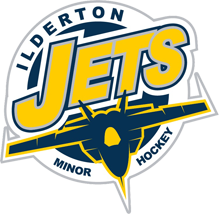 Tuesday, September 3, 2019Minutes – Approved Sept. 11/19Present:Todd Copeland					Scott ParkerBrian Heessels					Matt ThomsponTichelle Schram					Trish BrennanGrant McNair					Mike HardingCandace Philpitt					Paul Walkom GM Made a motion to begin the meetings.  2nd by PW.   CarriedBH Made a motion to accept the minutes from IMHA meeting August 13, 2019.  2nd by TB.  CarriedTS made a motion to approve the following cheques for processing:Bill Dark $560. (Preseason skating)MMC $4535.70 (Ice Rental)Cambrian Insurance $534.60Trevor Gallant $1250.  (Preseason skating – pre-approved)Motion was 2nd by BH.  Carried. GM – there have been some proposed changes to the ice schedule.  IDP program would begin at 7:00 followed by the Novice program.  Atom girls would be moved to the 12:00 time slot.  This also works to have the hard boards and rink dividers put on the ice at the beginning of the session.   GM made a motion to move forward with these proposed changes to the ice schedule.  2nd by MH.  Carried. ACTION – MH will communicate to the IDP coaches.  GM will communicate to Atom Girls coaches.Novice and Below Program – Presently there are 90 registered players in the Novice and below program.  TB reported that there are 7 confirmed sponsorships for the rink dividers with one pending.  Work on the graphics is in process for each sponsor.Player Evaluations/Tryouts – SL & BH will accept registration and distribute the jerseys at each tryout session.    BH made a motion that gate fees at all tryout games be waived.  2nd by MT.  Carried.  ACTION – BH will communicate this decision to the other hockey organizations.TC - Marty Dudgeon has accepted the role of IMHA head trainer and is already engaged in developing procedures and guidelines to be used.  He will be introduced at the coaches meeting.  A special meeting will be arranged with all of the trainers to roll out this information.New BusinessCoaches meeting will be held on Wed. Sept. 25 at 7:00 at the Komoka Blue line room in the arena. TS will have the letters for Vulnerable Sector checks prepared for distribution at the meeting.   MH – Positive feedback was received regarding the Preseason skating sessions.  There are ice times allotted to development throughout the season.   It was determined to divide up this ice time to each team, with a determined about of funds provided for them to use for their team’s development.   ACTION – MH will give the dates/times of ice to each coach.  Amount of funds given to each team will be determined when treasurer is present. Options for Midget goalies were discussed.   Helmet stickers for the IDP that are CHA approved will be sourced. TB – will develop a Fundraising committee following tryouts.  Picture day is scheduled for Sunday, Oct. 20th.    Next meeting will be held on Thursday, Sept. 12 at 9:30 to approve Shamrock teams and choose AE coaches.  There will also be a meeting on Wednesday, Sept. 18 at 9:00 to choose the LM coaches.      TC – Hockey Day in Ilderton is scheduled for Feb. 8th which has been communicated with the Ilderton skating club.  They are also interested in a potential combined fundraising event similar to Battle of the Blades.  More details to follow.   TC - Hockey Canada is providing a skills camp day on Friday, Jan. 24 which is a PD day.  The ice and community centre have been booked. PW - IMHA will be hosting the WOGL all-star game and Esso fun day in April.  MT made a motion to adjourn the meeting.  2nd by PW.  Carried.